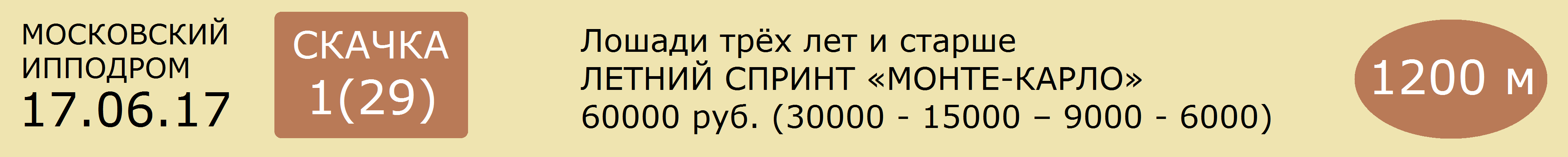 1  ИКАРИЙ /IKARYI/ - гн.жер., 2012 г. (Индиан Чарли /Indian Charlie/ - Палэй Версалле /Palais Versailles/) рожд.: США, вл. к-з «Донской»2.08,9(2000-5)2014: 3=2-0-0-1 (839400 руб.)2015: 6=1-3-1-0 (1452500 руб.)2016: 4=4-0-0-0 (1060000 руб.)2017: 1=0-0-0-0Всего: 14=7-3-1-1 (3351900 руб.)Мастер-жокей М.А.РАХМАТУЛЛИН      60.0 кг.Мастер-тренер А.И. Чугуевец2  УАЙЗ РАХИ /WISE RAHY/ - гн.жер., 2008 г. (Рахи /Rahy/ - Уэрнинг Зон/Warning Zone/) рожд.: США, вл. И.Д.Давыдов2010: 2=1-0-0-0 (7000 руб.)2011: 3=1-0-0-1 (11000 руб.)2012: 4=0-0-0-02013: 6=0-0-0-1 (22000 руб.)2014: 4=0-0-1-1 (36500 руб.)2015: 6=0-0-0-0 (10000 руб.)2016: 2=0-0-0-0Всего: 27=2-0-1-3 (86500 руб.)Жокей 1 категории А.С. КОЗЛОВ    60.0 кг.Тренер Л.В. Цуканова3  АМУР РИВЕР - сер.жер., 2013 г. (Клодовил /Clodovil/ - Анна Торен /Anna Toran/) рожд.: Ирландия, вл. ИП Бухтояров В.П. в аренде у ООО «Первый Cкаковой Синдикат»2015: 1=0-0-0-02016: 3=0-1-0-0 (22500 руб.)Всего: 4=0-1-0-0 (22500 руб.)Мастер-жокей международного класса МР.А. КАППУШЕВ     60.0 кг.Мастер-тренер М.У. Кантакузин4  ЧАМБА - гн.коб., 2014 г. (Бор - Чайн Данс /Chance Dance/) рожд.: ОАО к-з «Восход», вл. ОАО к-з «Восход»1.29,3(1400-4) 1.44,7(1600-6)2016: 4=0-0-1-2 (15800 руб.)2017: 2=0-0-0-1 (9000 руб.)Всего: 6=0-0-1-3 (24800 руб.)Жокей 1 категории И.Г. НИКОЛКИН     54.0 кг.Мастер-тренер И.Г. Петрий5  КАТАРАМБА - гн.коб., 2013 г. (Соутерн Элемент /Southern Element/ - Сибирь /Sibir/) рожд.: И.В.Меркулов, вл. И.В.Меркулов, Е.А.Брыксин1.42,0(1600-2)2016: 1=0-0-0-02017: 1=0-1-0-0 (6250 руб.)Всего: 2=0-1-0-0 (6250 руб.)Жокей 3 категории Д.К.ЖАКУПОВ     58.0 кг.Тренер М.В.Петряков6  СУАГДОН /SUAGDON/ - сер.жер., 2012 г. (Анбрайдледс Сонг /Unbridled’s Song/ - Соломея /Solomea/) рожд.: США, вл. Ф.С.Дзилихов2.10,0(2000-8)2015: 2=1-0-0-0 (10000 руб.)2016: 2=0-0-0-02017: 1=0-0-0-0Всего: 5=1-0-0-0 (10000 руб.)Скачет Т.Р.ГАФАРОВ      58.0 кг.Мастер-тренер С.Ж. Дзилихов7  ЗВЕЗДНЫЙ ПУТЬ /ZVYOZDNY PUT/ - т/гн.жер., 2012 г. (Стрит Сенс /Street Sense/ - Ромп энд Стомп /Romp and Stomp/) рожд.: США, вл. к-з «Донской»2014: 4=0-3-0-1 (183400 руб.)2015: 5=2-0-1-1 (198500 руб.)2016: 5=2-3-0-0 (1185000 руб.)Всего: 14=4-6-1-2 (1566900 руб.)Жокей 1 категории А.А.ЧУГУЕВЕЦ   60.0 кг.Мастер-тренер А.И. Чугуевец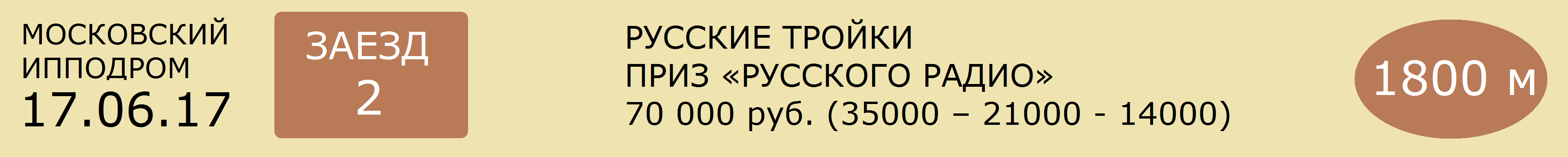 1. Тройка МОО популяризации конного спорта «Федерация русских троек» (в аренде у ОАО «Росипподромы»)Коренник ЧЕФРАН ЛОК – гн. жер. рус. 2008 г. р. (Фриски Флирт - Чарка)(р. в ЗАО «Конный завод Локотской») рекорд 2.07,8Левая пристяжная МАНГУСТ – т.-гн. жер. ам. 2008 г.р.Правая пристяжная ГАЛАГО ЛОК – т.-гн. жер. рус. 2008 г.р.Наездник 3-й категории В.А.КОРЧАГИН 2. Тройка ПАО «АКРОН»Коренник ЛЕМУР – сер. жер. рус. 2007 г.р. (Мадрид - Легенда)(р.в ООО «Кушумский конный завод») рекорд 2.01,5Левая пристяжная СОПОТ - т.-сер. жер. орл. 2007 г.р.Правая пристяжная ЖЕЛАННЫЙ – т.-сер. жер. орл. 2008 г.р.Мастер-наездник А.Н.ПАНКОВ  3. Тройка СПК «ПКЗ «Вологодский»Коренник ЛЮДВИГ – т.-гн.жер рус. 2010 г.р. (Гость - Лигия)(рожден в Вологодском к-з), рекорд 2.11,8Левая пристяжная НИГРОЛ – т. гн. жер. рус. 2011 г. р.Правая пристяжная ЛИФТИНГ – гн. жер. рус. 2008 г. р.Мастер-наездник А.П.ЧИСТЯКОВ  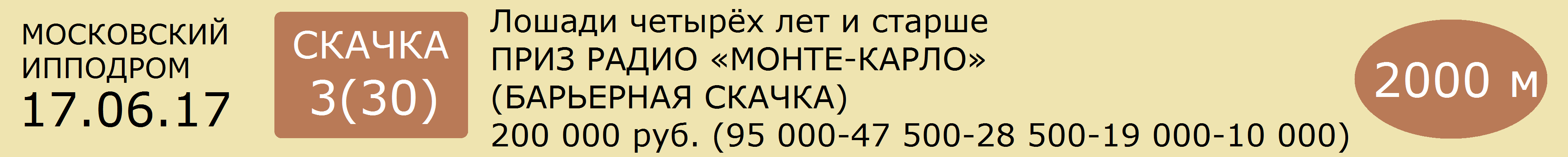 1  ГУТЕН ТАГ /GUTEN TAG/ - т/гн., 2012 г. (Плезентли Перфект /Pleasantly Perfect/ - Петит Принцесс /Petite Princess/) рожд.: США, вл. Э.И.Мордухович, В.А.Вартанов2.09,7(2000-7) 3.35,7(3200-6)100 2014: 2=0-0-0-12015: 4=0-0-1-1 (10500 руб.)2016: 7=0-3-0-1 (830727 руб.)2017: 2=0-0-0-0Всего: 15=0-3-1-3 (841227 руб.)Мастер-жокей А.А. АЛЬБЕРДИЕВ     60.0 кг.Мастер-тренер А.Х. Деров2  МИЛОН - гн., 2010 г. (Эй Ти Кинсон /A.T.Kinson/ - Мелланина /Mellanina/)рожд.: к-з «Донской», вл. М.И.Шувалова в аренде у Л.М.Эфроса2.14,9(2000-8) 1.40,9(1600-3)2012: 3=1-0-1-0 (47500 руб.)2013: 7=2-1-1-0 (390000 руб.)2014: 5=0-0-1-2 (46500 руб.)2015: 5=1-0-0-1 (45000 руб.)2016: 4=0-0-1-1 (4500 руб.)2017: 2=0-0-1-0 (3750 руб.)Всего: 26=4-1-5-4 (537250 руб.)Жокей 1 категории А.С. КОЗЛОВ      60.0 кг.Тренер Л.В. Цуканова3  ДАРК ДИЗЕЛЬ /DARK DIESEL/ - т/гн., 2013 г. (Беллами Роад /Bellamy Road/ - Виндикэтед Энжел /Vindicated Angel/) рожд.: США, вл. Е.Е.Серегина в аренде у НП КСК «Созидатель»2.09,8(2000-1) 2.08,1(2000-5) 2.13,7(2000-11)2015: 1=0-1-0-0 (4500 руб.)2016: 2=0-0-1-0 (30000 руб.)2017: 3=1-0-0-0 (12500 руб.)Всего: 6=1-1-1-0 (47000 руб.)Мастер-жокей Д.Д.СУХАНОВ     60.0 кг.Тренер О.П.Полушкина4  МОНТЕВИДЕО - гн., 2013 г. (Тропикал Тайгер /Tropical Tiger/ - Моноди /Monodie/) рожд.: И.Б.Осмаев, вл. А.А.Арсамаков2.13,5(2000-7) 1.42,4(1600-7)2016: 4=0-0-1-0 (13500 руб.)2017: 2=0-0-0-0Всего: 6=0-0-1-0 (13500 руб.)Скачет Б.М.МАМАТКУЛОВ    60.0 кг.Тренер О.П.Полушкина5  РОСТОВ /ROSTOV/ - гн., 2011 г. (Слиго Бэй /Sligo Bay/ - Семирамис /Semiramis/) рожд.: Канада, вл. Н.Н.Аршинов2.13,0(2000-6)51 2014: 2=0-0-0-02015: 1=0-0-0-02016: 1=0-0-0-02017: 1=0-0-0-0Всего: 5=0-0-0-0Скачет М.М.ЕРИЖОКОВ     60.0 кг.Тренер Т.Ю.Цушба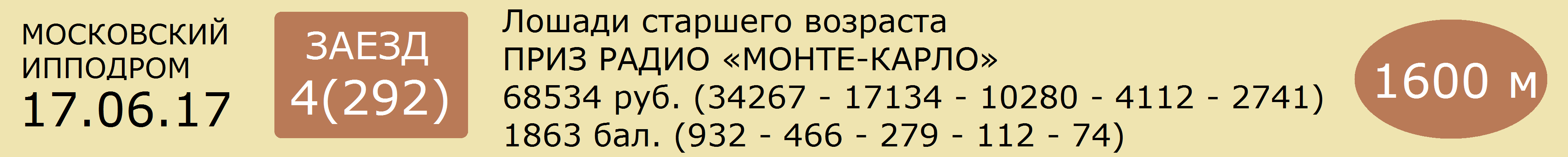 1  ЛИВЕРПУЛЬ ЛОК  25  т-гн.жер.рус. р. 2012 г. (Ланкастер Ом - Лобелия)      И.А.Шарипова ( р. в ЗАО "Конный завод Локотской")      2.02,2      [365дн. 26: 3 6 4 5]    9 т/о   1к А.М.СЕВАЛЬНИКОВ  [365дн. 60: 3 10 9]04.06.17  287  2.02,2(3)           А.М.Севальников       Фром Тзи Ваулт 1.58,6 - Эпос Лок - Ливерпуль Лок21.05.17  246  2.03,1(1)           А.Руссель                   Ливерпуль Лок 2.03,1 - Молния - Геркулес Лок21.05.17  244  2.05,9(1)           Ф.Марти                     Ливерпуль Лок 2.05,9 - Гороскоп Лок - Молния14.05.17  239  снят                                                 01.05.17  191  2.08,1(5)           А.М.Севальников       Эпос Лок 2.06,4 - Диамант - Риф______________________________________________________________________________________2  РИФ  75  гн.жер.рус. (Фор Стронг Виндс - Ронда)      В.Ф.Береславского (р.в Чесменском к-з)      2.01,3      [365дн. 6: 0 0 1 0]     28 т/о  Мн И.В.КОЛОМЕЕЦ  [365дн. 98: 13 12 10]04.06.17  286  съех.                 И.В.Коломеец             Джек Пот 3.01,1 - Донвар Лок - Пабло28.05.17  268  2.05,0(9)           И.В.Коломеец             Фауст Гановер 1.57,7 - Мэд Ли - Хай Бридж01.05.17  191  2.07,0(3)           И.В.Коломеец             Эпос Лок 2.06,4 - Диамант - Риф16.04.17  162  2.08,5(6)           В.К.Танишин               Ливерпуль Лок 2.06,2 - Гороскоп Лок - Диамант09.04.17  152  2.12,1(7)           Д.С.Пупко                   Эпос Лок 2.06,8 - Пекин Лок - Донвар Лок______________________________________________________________________________________3  ЭПОС ЛОК  3  вор.жер.ам. (Стэгс Бресс - Эвиан ОМ)      Локотского к-з      1.58,8      [365дн. 12: 5 6 0 0]    2 т/о   2к К.А.СОКОЛОВА  [365дн. 63: 10 12 5]04.06.17  287  1.58,8(2)           К.А.Соколова             Фром Тзи Ваулт 1.58,6 - Эпос Лок - Ливерпуль Лок21.05.17  242  2.02,2(1)           Р.А.Габдрашитов       Эпос Лок 2.02,2 - Виртуозная Лок - Визбург Лок07.05.17  214  2.04,4(1)           Р.А.Габдрашитов       Эпос Лок 2.04,4 - Винтер Лок - Гороскоп Лок01.05.17  191  2.06,4(1)           К.А.Соколова             Эпос Лок 2.06,4 - Диамант - Риф09.04.17  152  2.06,8(1)           К.А.Соколова             Эпос Лок 2.06,8 - Пекин Лок - Донвар Лок______________________________________________________________________________________4  ПАБЛО  3  кар.жер.рус. р. 2012 г. (Бертолио - Полтавка СИН)      ИП Глава КФК "Барсук Т.Л." (р.у В.Я.Панченко)      1.59,4      [365дн. 6: 5 0 1 0]     8 т/о   Мн А.Г.НЕСЯЕВ  [365дн. 93: 34 13 14]04.06.17  286  3.02,4(3)           А.Г.Несяев                 Джек Пот 3.01,1 - Донвар Лок - Пабло14.05.17  230  2.03,6(2)кв.      А.Г.Несяев11.12.16  755  3.08,3(1)           А.Г.Несяев                 Пабло 3.08,3 - Донвар Лок - Сириус Лок04.12.16  739  2.04,5(1)           А.Г.Несяев                 Пабло 2.04,5 - Пекин Лок - Сириус Лок06.11.16  690  2.03,2(1)           А.Г.Несяев                 Пабло 2.03,2 - Циклон Лок - Сириус Лок______________________________________________________________________________________5  ПЕКИН ЛОК  15  гн.жер.рус. р. 2012 г. (Крамер Бой - Поэзия Любви)      Серика И.В.(р. в Локотском к-з)		      2.00,5      [365дн. 17: 5 5 2 3]    2 т/о   Мн Р.А.ГАБДРАШИТОВ  [365дн. 130: 45 23 15]04.06.17  287  2.02,9(4)           И.В.Серик                  Фром Тзи Ваулт 1.58,6 - Эпос Лок - Ливерпуль Лок07.05.17  214  2.05,9(4)           И.В.Серик                  Эпос Лок 2.04,4 - Винтер Лок - Гороскоп Лок23.04.17  184  съех.                 Р.А.Габдрашитов       Фром Тзи Ваулт 2.03,2 - Каданс Мажик - Атталиа09.04.17  152  2.06,9(2)           Р.А.Габдрашитов       Эпос Лок 2.06,8 - Пекин Лок - Донвар Лок23.02.17  79    2.03,5(1)           Р.А.Габдрашитов       Пекин Лок 2.03,5 - Диамант - Каданс Мажик______________________________________________________________________________________6  ФОРПОСТ ЛОК  8  гн.жер.фр. р. 2010 г. (Прайм Проспект - Фэнтэзи Гар)      А.Ф.Кнорра и В.С.Толстопятова (р.в Локотском к-з)      1.57,7      [365дн. 7: 1 4 1 0]     17 т/о  Мн А.А.ПЛЕССЕР  [365дн. 17: 1 3 2]28.05.17  268  снят                                                    14.05.17  239  2.03,5(5)           А.А.Плессер               Фром Тзи Ваулт 1.58,7 - Фауст Гановер - Каданс Мажик07.05.17  201  2.06,2(4)кв.      А.А.Плессер25.09.16  596  4.14,0(2)           А.А.Плессер               Винтер Лок 4.13,7 - Форпост Лок - Циклон Лок28.08.16  547  4.11,4(3)           А.А.Плессер               Джек Пот 4.09,9 - Тебелль Де Силли - Форпост Лок______________________________________________________________________________________7  ДОНВАР ЛОК  2.5  гн.жер.фр. р.2011 г. (Нагло - Джахилл Хорнлайн)      А.Ф.Кнорр и В.С.Толстопятова (р.в Локотском к-з)      1.56,7      [365дн. 10: 3 4 2 0]    5 т/о   Мн Л.В.ТАНИШИНА  [365дн. 94: 17 25 17]04.06.17  286  3.01,7(2)           Л.В.Танишина             Джек Пот 3.01,1 - Донвар Лок - Пабло28.05.17  268  2.04,2(7)           Л.В.Танишина             Фауст Гановер 1.57,7 - Мэд Ли - Хай Бридж07.05.17  201  2.04,9(2)кв.      В.К.Танишин23.04.17  189  2.07,6(2)кв.      Л.В.Танишина09.04.17  152  2.07,0(3)           Л.В.Танишина             Эпос Лок 2.06,8 - Пекин Лок - Донвар Лок______________________________________________________________________________________8  РЭП  75  гн.жер.ам.р.2007 г. (Прелат-Розалия)      А.В.Попова (р.у С.И.Пустошинского)      1.59,9      [365дн. 21: 2 2 2 3]    33 т/о  3к Н.А.ЯЧЕНКО  [365дн. 17: 0 2 2]04.06.17  286  3.15,1(4)           Н.А.Яченко                 Джек Пот 3.01,1 - Донвар Лок - Пабло14.05.17  239  2.04,0(7)           Н.А.Яченко                 Фром Тзи Ваулт 1.58,7 - Фауст Гановер - Каданс Мажик23.04.17  184  2.14,9(8)           Н.А.Яченко                 Фром Тзи Ваулт 2.03,2 - Каданс Мажик - Атталиа02.04.17  135  2.11,4(4)           Н.А.Яченко                 Винтер Лок 2.09,9 - Ливерпуль Лок - Департамент05.03.17  101  2.10,3(6)           А.С.Фокина                 Хартум 2.07,0 - Ливерпуль Лок - Департамент______________________________________________________________________________________9  ЛАЭРТ  75  гн.жер.рус. р. 2012 г. (Рейс - Латунь)      Н.А.Хорпяковой (р.в ООО Агрофирма "Настюша Петровский")      2.03,7      [365дн. 13: 1 0 3 4]    8 т/о   2к С.Д.ГАВРИЛОВ  [365дн. 74: 2 2 12]04.06.17  287  2.03,7(6)           С.Д.Гаврилов             Фром Тзи Ваулт 1.58,6 - Эпос Лок - Ливерпуль Лок28.05.17  268  2.04,4(8)           С.Д.Гаврилов             Фауст Гановер 1.57,7 - Мэд Ли - Хай Бридж01.05.17  191  2.07,7(4)           С.Д.Гаврилов             Эпос Лок 2.06,4 - Диамант - Риф23.04.17  189  2.12,3(5)кв.      С.Д.Гаврилов25.12.16  777  2.15,0(4)кв.      С.Д.Гаврилов______________________________________________________________________________________Прогноз сайта ОБегахФавориты: 7 - 3, 4(№) Лошадь - Вероятность победы (%)7  ДОНВАР ЛОК - 30%,3  ЭПОС ЛОК - 25%,4  ПАБЛО - 25%,6  ФОРПОСТ ЛОК - 9%,5  ПЕКИН ЛОК - 5%,1  ЛИВЕРПУЛЬ ЛОК - 3%,2  РИФ - 1%,8  РЭП - 1%,9  ЛАЭРТ - 1%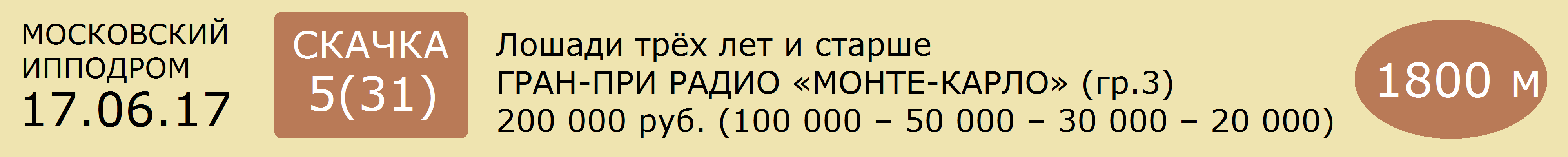 1  ДИКАЯ РОЗА /DIKAYA ROZA/ - т/гн.коб. (Лемон Дроп Кид /Lemon Drop Kid/ - Даймонтина /Dimontina/) рожд.: США, вл. к-з «Донской»1.42,9(1600-3)2016: 1=0-0-0-02017: 1=0-0-1-0 (13500 руб.)Всего: 2=0-0-1-0 (13500 руб.)Жокей 3 категории А.А. КАРДАНОВ      56.0 кг.Мастер-тренер А.И. Чугуевец2. АКМАЛ - рыж.жер. (Континюэсли /Continuously/ - Аконита) рожд.: ОАО к-з «Восход», вл. ОАО к-з «Восход»1.56,8(1800-7)2016: 2=0-0-0-02017: 1=0-0-0-0Всего: 3=0-0-0-0Жокей 2 категории В.В.ПАЛЬНИКОВ      58.0 кг.Мастер-тренер И.Г. Петрий3  НЕБОСКРЕБ /NEBOSKREB/ - т/рыж.жер. (Хард Спан /Hard Spun/ - Хашимия /Hashimiya/) рожд.: США, вл. к-з «Донской»1.56,9(1800-1) 1.55,0(1800-2)61 2017: 2=1-1-0-0 (15141 руб.)Мастер-жокей М.А.РАХМАТУЛЛИН      58.0 кг.Мастер-тренер А.И. Чугуевец4  КАЙФ /KIFE/ - т/гн.жер. (Бёрдстоун /Birdstone/ - Бетти Спагетти /Betty Spaghetti/) рожд.: США, вл. Э.И.Мордухович, В.А.Вартанов1.56,2(1800-5)2016: 1=1-0-0-0 (45000 руб.)2017: 1=0-0-0-0Всего: 2=1-0-0-0 (45000 руб.)Мастер-жокей А.А. АЛЬБЕРДИЕВ       58.0 кг.Мастер-тренер А.Х. Деров5  АРПАЧИН - гн.жер. (Ти ноу /Tiznow/ - Анкорэйч /Anchorage/) рожд.: США, вл. 01.05 к-з «Донской»1.56,2(1800-4)2016: 3=1-1-1-0 (262500 руб.)2017: 1=0-0-0-1 (7000 руб.)Всего: 4=1-1-1-1 (269500 руб.)Жокей 1 категории А.А.ЧУГУЕВЕЦ      58.0 кг.Мастер-тренер А.И. Чугуевец6  СМАРТФОН - гн.жер. (Абсолютный - Салда) рожд.: ОАО к-з «Восход», вл. ОАО к-з «Вос ход»2.00,4(1800-6 Краснодар) 1.57,3(1800-6)2016: 2=0-0-0-02017: 2=0-0-0-0Всего: 4=0-0-0-0Жокей 1 категории И.Г. НИКОЛКИН     58.0 кг.Мастер-тренер И.Г. Петрий7  МИСТЕР АЛЕКС /MR ALEX/ - гн.жер. (Эфлит Алекс /Afleet Alex/ - Мистериус Марисса /Mysterious Marissa/) рожд.: США, вл. ОАО «Волгоградский к-з»1.55,1(1800-3)2016: 4=2-1-0-1 (237500 руб.)2017: 1=0-0-1-0 (10500 руб.)Всего: 5=2-1-1-1 (248000 руб.)Мастер-жокей Ш.А. ХАТКОВ      58.0 кг.Мастер-тренер Н.А. Ищенко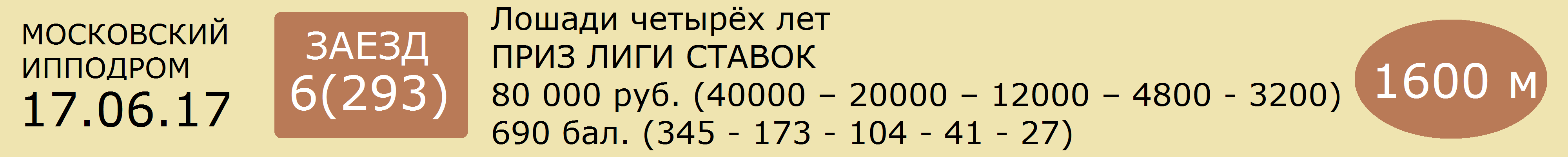 1  ВОЛЬНИЦА ЛОК  20  т.-гн.коб.рус. (Лук де Стар - Возможная)      ЗАО "Конный завод Локотской"      2.09,6      [365дн. 12: 0 0 1 4]    23 т/о  Мн В.В.СУЧКОВ  [365дн. 102: 10 9 18]03.06.17  279  2.11,7(9)           В.В.Сучков                 Марс 2.05,1 - Элегия - Архыз21.05.17  242  2.12,7(6)           О.А.Холина                 Эпос Лок 2.02,2 - Виртуозная Лок - Визбург Лок13.05.17  226  2.11,3(5)           В.В.Сучков                 Марс 2.07,0 - Профи Син - Камелот12.02.17  62    2.12,8(3)           В.В.Сучков                 Прованс Лок 2.11,0 - Имитатор - Вольница Лок29.01.17  38    2.10,9(6)           В.В.Сучков                 Гималай 2.07,7 - Репортер - Архыз______________________________________________________________________________________2  РОЗМАРИ  25  т-гн.коб.рус. (Зугин - Ромина)      Е.С.Гундарева (р.в ООО "Злынский конезавод")      2.06,8      [365дн. 24: 0 1 0 4]    32 т/о  3к В.В.КИРКИНА  [365дн. 10: 1 1 1]03.06.17  279  2.09,5(8)           Т.Т.Тунгатаров         Марс 2.05,1 - Элегия - Архыз27.05.17  261  2.08,5(7)           В.В.Киркина               Имитатор 2.05,7 - Уловка Лок - Чезара07.05.17  209  2.06,8(6)           В.В.Киркина               Прованс Лок 2.04,0 - Сара Джессика - Экспансия Син16.04.17  168  2.12,5(6)           В.В.Киркина               Прованс Лок 2.08,4 - Сталкер Лок - Виртуозная Лок09.04.17  149  2.11,6(5)           В.В.Киркина               Марс 2.10,0 - Уловка Лок - Сара Джессика______________________________________________________________________________________3  ЭЛЕГИЯ  6  гн.коб.фр. (Гро Грен - Элеттави)      Ю.А.Шатунова (р.у В.В.Косенкова)      2.06,9      [365дн. 18: 0 2 1 4]    24 т/о  2к Е.В.РУДНЕВ  [365дн. 13: 0 2 1]03.06.17  279  2.06,9(2)           Е.В.Руднев                 Марс 2.05,1 - Элегия - Архыз07.05.17  209  2.07,5(7)           В.Ф.Кулыгин               Прованс Лок 2.04,0 - Сара Джессика - Экспансия Син23.04.17  180  2.09,3(5)           В.Ф.Кулыгин               Репортер 2.07,9 - Виндзор Лок - Профи Син09.04.17  149  2.24,6(7)           Е.В.Руднев                 Марс 2.10,0 - Уловка Лок - Сара Джессика26.03.17  125  2.10,4(8)           Е.В.Руднев                 Полководец 2.08,2 - Лафит - Мастак______________________________________________________________________________________4  ПРЕМЬЕР  12  т.-гн.жер.ам. (Мэн - Пасека)      ООО "Кушумский конный завод"      2.07,4      [365дн. 3: 0 0 0 0]     3 т/о   2к И.И.ИСАЕВ  [365дн. 41: 6 3 2]03.06.17  279  2.07,4(5)           И.И.Исаев                   Марс 2.05,1 - Элегия - Архыз14.05.17  231  2.12,2(3)кв.      И.И.Исаев07.05.17  205  2.26,9(5)н.х. кв.И.И.Исаев16.04.17  172  съех.                  И.И.Исаев23.02.17  78    снят                                                ______________________________________________________________________________________5  ЧЕЗАРА  11  гн.коб.рус. (Зугин - Черногорка)      ООО "Злынский конезавод" (в аренде у Е.В.Руднева)      2.07,1      [365дн. 18: 1 1 4 4]    24 т/о  2к В.Ф.КУЛЫГИН  [365дн. 130: 7 19 14]27.05.17  261  2.07,1(3)           В.Ф.Кулыгин               Имитатор 2.05,7 - Уловка Лок - Чезара13.05.17  226  2.10,9(4)           Е.В.Руднев                 Марс 2.07,0 - Профи Син - Камелот01.05.17  197  2.07,9(8)           Е.В.Руднев                 Сол Мей 2.02,0 - Марс - Компетенция16.04.17  168  2.12,7(7)           Е.В.Руднев                 Прованс Лок 2.08,4 - Сталкер Лок - Виртуозная Лок02.04.17  143  2.15,2(5)           В.Ф.Кулыгин               Прованс Лок 2.11,3 - Имитатор - Ротонда______________________________________________________________________________________6  ИМИТАТОР  3.75  гн.жер.ам. (Мэйк Ит Хэппен - Ирен Би)      А.А.Казакова(в аренде у ООО "ИНТЕРВАЛ")      2.05,3      [365дн. 14: 2 3 1 2]    14 т/о  Мн Я.С.ЛОГВИН  [365дн. 121: 16 22 11]27.05.17  261  2.05,7(1)           Я.С.Логвин                 Имитатор 2.05,7 - Уловка Лок - Чезара07.05.17  209  2.05,3(4)           Я.С.Логвин                 Прованс Лок 2.04,0 - Сара Джессика - Экспансия Син02.04.17  143  2.12,0(2)           Я.С.Логвин                 Прованс Лок 2.11,3 - Имитатор - Ротонда19.03.17  114  2.15,0(6)           Я.С.Логвин                 Прованс Лок 2.12,0 - Геркулес Лок - Чезара05.03.17  98    2.19,6(5)           М.В.Старикова           Репортер 2.18,1 - Розмари - Ротонда______________________________________________________________________________________7  ГЕРКУЛЕС ЛОК  4.7  т.-гн.жер.рус. (Контрэри - Гонимая)      ООО "Агрофирма "Детчинское" (р.в Локотском кз)	      2.06,3      [365дн. 11: 3 1 1 1]    2 т/о   2к К.А.СОКОЛОВА  [365дн. 63: 10 12 5]03.06.17  279  2.06,8(2)пр.      К.А.Соколова             Марс 2.05,1 - Элегия - Архыз21.05.17  246  2.04,0(3)           К.Фрецелль                 Ливерпуль Лок 2.03,1 - Молния - Геркулес Лок21.05.17  244  2.09,3(4)           Л.Р.Матусевич           Ливерпуль Лок 2.05,9 - Гороскоп Лок - Молния14.05.17  231  2.08,9(6)г.к с. кв.   К.А.Соколова23.04.17  180  снят                                                         ______________________________________________________________________________________8  КАМЕЛОТ  8  вор.жер.рус. (Ментол Лок - Каста)      Р.С.Чомаева (р.у Р.Х.Янгуразова)      2.08,2      [365дн. 2: 0 0 1 0]     8 т/о   Мн А.Г.НЕСЯЕВ  [365дн. 93: 34 13 14]03.06.17  279  снят                                                       27.05.17  261  2.08,2(5)           А.В.Трутнев               Имитатор 2.05,7 - Уловка Лок - Чезара13.05.17  226  2.10,5(3)           А.В.Трутнев               Марс 2.07,0 - Профи Син - Камелот23.04.17  174  2.10,0(2)кв.       А.Г.Несяев______________________________________________________________________________________0  КОМПЕТЕНЦИЯ - гн.коб.рус. (Праулер - Крессида)      ОАО "ПКЗ им.В.И.Чапаева"      2.02,6      [365дн. 17: 1 1 1 3]    26 т/о  Мн А.Н.ЯКУБОВ  [365дн. 74: 17 9 6]27.05.17  261  2.07,3(4)н.х.    А.Н.Якубов                 Имитатор 2.05,7 - Уловка Лок - Чезара01.05.17  197  2.02,6(3)           А.Н.Якубов                 Сол Мей 2.02,0 - Марс - Компетенция16.04.17  168  2.13,0(8)           А.Н.Якубов                 Прованс Лок 2.08,4 - Сталкер Лок - Виртуозная Лок09.04.17  149  2.11,4(4)           А.Н.Якубов                 Марс 2.10,0 - Уловка Лок - Сара Джессика19.03.17  110  2.13,1(6)           А.Н.Якубов                 Селена 2.09,0 - Румпель - Ротонда______________________________________________________________________________________10  МИСТЕР ПРОППЕР  15  гн.жер.рус. (Праулер - Прима)      А.Э.Голубева (р.в ОАО "ПКЗ им.В.И.Чапаева")      2.04,6      [365дн. 10: 1 1 1 1]    22 т/о  3к И.Ю.КУЦЁ  [365дн. 10: 0 2 1]03.06.17  274  2.09,2(6)кв.      В.В.Петров27.05.17  251  2.27,5(9)н.х. кв.   В.В.Петров29.01.17  32    снят                                                     15.01.17  12    2.09,7(4)           В.В.Петров                 Виртуозная Лок 2.08,9 - Диана Чинг - Новая Любовь20.11.16  720  2.26,8(9)пр.      А.Э.Голубев               Пафос 2.09,5 - Уникальная - Лафит______________________________________________________________________________________11  РЕПОРТЕР  8  т.-гн.жер.рус. (Пауэр Ту Чарм - Рексона Лобелл)      Ю.Я.Есина (р.в ООО "Прилепский ПКЗ")      2.07,9      [365дн. 6: 4 1 0 0]     8 т/о   3к Ю.В.ЕСИН23.04.17  180  2.07,9(1)           А.Г.Несяев                 Репортер 2.07,9 - Виндзор Лок - Профи Син05.03.17  98    2.18,1(1)           Н.С.Мальцева             Репортер 2.18,1 - Розмари - Ротонда23.02.17  78    2.10,7(1)           Н.С.Мальцева             Репортер 2.10,7 - Чеширский Кот - Бонапарт "Ч"05.02.17  48    2.10,4(1)           А.Г.Несяев                 Репортер 2.10,4 - Элегия - Симфония29.01.17  38    2.09,7(2)           Н.С.Мальцева             Гималай 2.07,7 - Репортер - Архыз______________________________________________________________________________________12  РОТОНДА  8  гн.коб.рус. (Тиндар - Росинка)      А.А.Казакова(в аренде у ООО "ИНТЕРВАЛ")      2.04,5      [365дн. 18: 0 1 3 2]    14 т/о  2к Е.Н.ЛОГВИНА  [365дн. 34: 5 3 1]27.05.17  261  2.08,1(4)           Е.Н.Логвина               Имитатор 2.05,7 - Уловка Лок - Чезара07.05.17  209  2.06,8(5)           Е.Н.Логвина               Прованс Лок 2.04,0 - Сара Джессика - Экспансия Син23.04.17  180  2.10,2(7)           Я.С.Логвин                 Репортер 2.07,9 - Виндзор Лок - Профи Син02.04.17  143  2.13,8(3)           Е.Н.Логвина               Прованс Лок 2.11,3 - Имитатор - Ротонда19.03.17  110  2.11,4(3)           Я.С.Логвин                 Селена 2.09,0 - Румпель - Ротонда______________________________________________________________________________________Прогноз сайта ОБегахФавориты: 6 - 7 - 3(№) Лошадь - Вероятность победы (%)6  ИМИТАТОР - 20%,7  ГЕРКУЛЕС ЛОК - 16%,3  ЭЛЕГИЯ - 12%,8  КАМЕЛОТ - 9%,11  РЕПОРТЕР - 9%,12  РОТОНДА - 9%,5  ЧЕЗАРА - 7%,4  ПРЕМЬЕР - 6%,10  МИСТЕР ПРОППЕР - 5%,1  ВОЛЬНИЦА ЛОК - 4%,2  РОЗМАРИ - 3%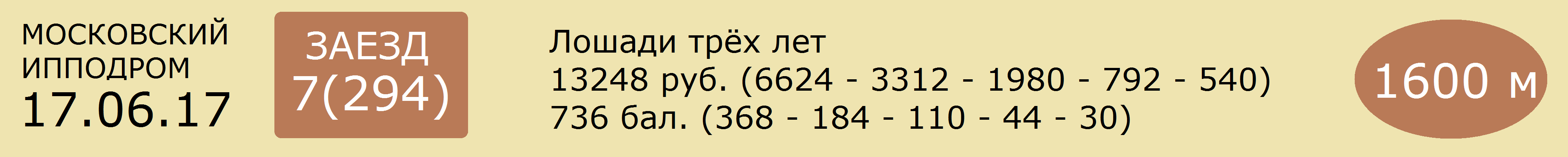 1  СИМОНА "Ч"  2.7  гн.коб.ам. (Скотч Энд Кавиар - Сирена)      В.Я.Панченко (р. у М.А.Тынянова)	      2.07,7      [365дн. 9: 0 2 2 2]     11 т/о  Мн В.П.КОНДРАТЮК  [365дн. 84: 15 15 16]28.05.17  269  2.07,7(2)           В.П.Кондратюк           Филипс 2.07,5 - Симона "Ч" - Панчер07.05.17  216  2.10,4(3)           В.П.Кондратюк           Легион Фэйл 2.09,3 - Аризона Лок - Симона "Ч"23.04.17  175  2.17,6(1)кв.      В.П.Кондратюк29.01.17  34    2.12,4(3)           В.П.Кондратюк           Ульва Лок 2.10,8 - Правитель Лок - Симона "Ч"11.12.16  762  2.16,5(3)пр.      В.П.Кондратюк           Липучий 2.15,1 - Правитель Лок - Лансада______________________________________________________________________________________2  ТЕНЬ  25  гн.коб.рус. (Нансачтинг - Тропинка)      ООО Агрокомплекс "Конезавод "Самарский"      2.12,6      [365дн. 22: 2 1 0 5]    31 т/о  1к В.А.ШЕХОВЦОВ  [365дн. 168: 11 18 16]28.05.17  269  2.12,6(10)          В.А.Шеховцов             Филипс 2.07,5 - Симона "Ч" - Панчер14.05.17  234  2.21,4(7)           В.А.Шеховцов             Тамерлан 2.08,7 - Гандикап Син - Линди Лав07.05.17  216  2.32,1(11)          О.В.Шеховцова           Легион Фэйл 2.09,3 - Аризона Лок - Симона "Ч"19.03.17  108  2.39,4(6)           В.А.Шеховцов             Нирвана 2.09,8 - Немезида - Шуста "Ч"05.03.17  96    2.30,6(8)н.х.    Е.И.Василюк               Панчер 2.11,6 - Ульва Лок - Падуя Лок______________________________________________________________________________________3  СЕВЕРЯНОЧКА  15  гн.коб.ам. (Чилдресс Гановер - Сердоба)      А.В.Дыкина (р.в ООО "ЛАГ-Сервис+")      2.13,2      [365дн. 13: 0 3 3 3]    1 т/о   Мн В.М.ПУПКО  [365дн. 126: 14 14 24]04.06.17  288  2.13,2(2)           В.М.Пупко                   Алмаз 2.13,2 - Северяночка - Арфист13.05.17  228  2.15,8(8)           В.М.Пупко                   Фифа 2.11,0 - Чунга Чанга - Прайд Пасс Син09.04.17  156  2.16,4(6)           А.Н.Дурнопьянов        Бирма 2.12,9 - Панчер - Анапа Син26.03.17  121  2.15,2(4)           В.М.Пупко                   Казначей 2.13,2 - Мускат - Вензель19.02.17  70    2.15,6(3)           В.М.Пупко                   Филипс 2.11,8 - Рокки Чип Рм - Северяночка______________________________________________________________________________________4  ГЛИНТВЕЙН РМ  75  гн.коб.рус. (Эвен Беттер Оддс - Глориоза)      ОАО ПКЗ им. В.И.Чапаева      2.12,2      [365дн. 26: 0 3 1 3]    7 т/о   3к В.А.ХАБАРОВА  [365дн. 12: 0 0 2]03.06.17  277  2.12,2(5)           С.В.Барабаш               Май Дарлинг 2.07,6 - Линди Лав - Лансада28.05.17  269  2.14,2(11)         И.Д.Михайлович         Филипс 2.07,5 - Симона "Ч" - Панчер07.05.17  216  2.15,4(7)           Е.В.Полюшкина          Легион Фэйл 2.09,3 - Аризона Лок - Симона "Ч"01.05.17  199  2.14,8(9)           В.А.Хабарова              Севенледисдансинг 2.03,0 - Аллилуйя Рм - Гандикап Син16.04.17  166  2.16,9(6)           В.А.Хабарова              Падуя Лок 2.10,2 - Ломбард - Гандикап Син______________________________________________________________________________________5  ДИСНЕЙ  3  гн.жер.рус. (Ноубл Воло - Диаспора)      Э.И.Мордуховича и С.А.Исаевой(р.в ООО "Злынский конезавод")      2.07,8      [365дн. 10: 2 0 2 2]    1 т/о   2к А.Н.ДУРНОПЬЯНОВ  [365дн. 84: 10 8 9]28.05.17  269  2.07,8(5)           А.Н.Дурнопьянов       Филипс 2.07,5 - Симона "Ч" - Панчер01.05.17  194  2.11,2(1)           А.Н.Дурнопьянов       Дисней 2.11,2 - Олимпиец - Альфа09.04.17  150  2.15,8(3)           А.Н.Дурнопьянов       Аризона Лок 2.13,1 - Прайд Пасс Син - Дисней26.03.17  123  2.14,0(2)пр.      А.Н.Дурнопьянов       Бирма 2.13,4 - Май Дарлинг - Олимпиец22.01.17  23    2.13,8(6)           А.Н.Дурнопьянов       Аллилуйя Рм 2.09,0 - Чунга Чанга - Червона Рута______________________________________________________________________________________6  АЛЬФА  25  гн.коб.рус. (Сентер Филд - Альтамира)      И.В.Коломеец (р.в ОАО "Московский конный завод №1")      2.14,0      [365дн. 16: 1 2 3 1]    28 т/о  Мн И.В.КОЛОМЕЕЦ  [365дн. 98: 13 12 10]28.05.17  267  2.14,0(4)           В.Н.Варыгин               Асуан 2.08,9 - Фифа - Ациола14.05.17  234  снята                                                   01.05.17  194  2.14,1(3)           Д.С.Пупко                   Дисней 2.11,2 - Олимпиец - Альфа09.04.17  156  2.17,4(7)           Д.С.Пупко                   Бирма 2.12,9 - Панчер - Анапа Син26.03.17  121  2.18,5(6)           Д.С.Пупко                   Казначей 2.13,2 - Мускат - Вензель______________________________________________________________________________________7  АЛСУ СИН  3.25  гн.коб.ам. (Фор Стронг Виндс - Аркадия СИН)      С.И.Найденова(в аренде у Е.И.Кочетковой)      2.07,2      [365дн. 14: 2 0 1 2]    15 т/о  2к С.Е.ТРУФАНОВ  [365дн. 87: 16 18 13]03.06.17  277  2.12,2(6)пр.      С.Е.Труфанов             Май Дарлинг 2.07,6 - Линди Лав - Лансада14.05.17  240  2.07,2(5)           С.Е.Труфанов             Севенледисдансинг 2.01,3 - Аллилуйя Рм - Таймал Гуру01.05.17  199  2.11,2(5)           С.Е.Труфанов             Севенледисдансинг 2.03,0 - Аллилуйя Рм - Гандикап Син26.02.17  91    2.14,2(1)           С.Е.Труфанов             Алсу Син 2.14,2 - Червона Рута - Вензель05.02.17  51    2.13,3(1)           С.Е.Труфанов             Алсу Син 2.13,3 - Вензель - Вольный Ветер______________________________________________________________________________________8  ЛАНСАДА  7.5  гн.коб.рус. (Сатир - Лючия)      ООО "Еланский конный завод"      2.10,1      [365дн. 23: 0 3 5 1]    12 т/о  3к О.В.МАЛЫШЕВА  [365дн. 50: 3 9 11]03.06.17  277  2.10,1(3)           О.В.Малышева             Май Дарлинг 2.07,6 - Линди Лав - Лансада28.05.17  264  2.11,9(6)           О.В.Малышева             Виктори Флауэрс 1.58,9 - Лирикс Оф Лав - Севенледисдансинг07.05.17  217  2.11,2(8)           О.В.Малышева             Мистер Лаки "Ч" 2.07,5 - Казначей - Бирма01.05.17  199  2.11,5(6)           О.В.Малышева             Севенледисдансинг 2.03,0 - Аллилуйя Рм - Гандикап Син16.04.17  169  2.13,0(2)           О.В.Малышева             Фифа 2.12,4 - Лансада - Вольный Ветер______________________________________________________________________________________9  ХАМЕЛЕОН  40  гн.жер.фр. (Наутикал Ноушн - Хиона)      М.В.Воробьевой (р.в ООО "Злынский конезавод")      2.25,5 Орел [365дн. 0: 0 0 0 0]     25 т/о  2к С.Д.ГАВРИЛОВ  [365дн. 74: 2 2 12]27.05.17  253  2.27,1(2)кв.      С.Д.Гаврилов______________________________________________________________________________________Прогноз сайта ОБегахФавориты: 1 - 5 - 7(№) Лошадь - Вероятность победы (%)1  СИМОНА "Ч" - 28%,5  ДИСНЕЙ - 25%,7  АЛСУ СИН - 23%,8  ЛАНСАДА - 10%,3  СЕВЕРЯНОЧКА - 5%,2  ТЕНЬ - 3%,6  АЛЬФА - 3%,9  ХАМЕЛЕОН - 2%,4  ГЛИНТВЕЙН РМ - 1%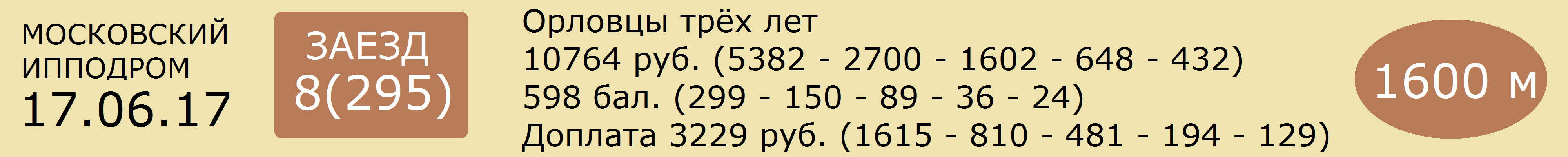 1  БОРЬБА - гн.коб. (Бересклет - Беженка)      ООО "Гидротранссервис" (р.в Московском кз)      2.24,9      [365дн. 1: 0 0 0 0]     8 т/о   Мн А.Г.НЕСЯЕВ  [365дн. 93: 34 13 14]13.05.17  225  2.24,9(5)           А.Г.Несяев                 Оренбург 2.16,0 - Психология - Бриг09.04.17  159  2.34,8(5)кв.      А.Г.Несяев18.12.16  765  2.38,7(5)н.х. кв.  А.Г.Несяев23.10.16  654  2.33,2(2)н.х. кв.  А.Г.Несяев______________________________________________________________________________________2  БАРД - вор.жер. (Раунд - Бравада)      А.Ф.Кнорра (р.в ОАО "Московский конный завод №1")      2.21,8      [365дн. 4: 0 0 0 1]     5 т/о   3к А.В.САУЛЯК  [365дн. 5: 0 0 1]28.05.17  263  2.21,8(10)          Л.В.Танишина             Жизнелюб 2.12,6 - Курс - Психология13.05.17  225  2.24,1(4)           Л.В.Танишина             Оренбург 2.16,0 - Психология - Бриг01.05.17  200  2.27,0(9)           Л.В.Танишина             Курс 2.14,4 - Оренбург - Бирюзовая16.04.17  171  2.32,3(6)кв.       А.В.Сауляк26.03.17  119  2.43,5(10)н.х. кв.  А.В.Сауляк______________________________________________________________________________________3  БЕРЕТТА - сер.коб. (Бересклет - Белоснежка)      Н.В.Строй (р.в ОАО "Московский конный завод №1")      2.19,7      [365дн. 9: 0 0 3 1]     4 т/о   3к А.В.ПОПОВ  [365дн. 29: 2 5 2]28.05.17  263  2.19,7(6)           А.В.Попов                   Жизнелюб 2.12,6 - Курс - Психология07.05.17  218  2.22,5(4)           А.В.Попов                   Барнаул 2.17,2 - Глубинка - Дудинка23.02.17  82    2.23,8(1)н.х.     А.А.Вилкин                 Кровинушка 2.27,3 - Фижма - Кубышка22.01.17  25    2.25,9(6)           М.П.Тюргашкин           Песенник 2.21,4 - Барабанщик - Крокус25.12.16  788  2.25,4(3)           А.А.Вилкин                 Гепарин 2.22,6 - Дудинка - Беретта______________________________________________________________________________________4  ЛАЗУРНАЯ - сер.коб. (Задор - Летняя Жара)      А.А.Казакова(в аренде у ООО "ИНТЕРВАЛ")      2.22,6      [365дн. 15: 0 2 1 0]    14 т/о  2к Е.Н.ЛОГВИНА  [365дн. 34: 5 3 1]28.05.17  263  2.31,5(12)         М.П.Тюргашкин           Жизнелюб 2.12,6 - Курс - Психология07.05.17  218  2.28,4(6)           М.П.Тюргашкин           Барнаул 2.17,2 - Глубинка - Дудинка23.04.17  177  2.25,8(6)           М.П.Тюргашкин           Фижма 2.18,7 - Глубинка - Прыжок16.04.17  171  2.32,1(5)кв.      М.П.Тюргашкин27.11.16  734  2.41,3(7)           Я.С.Логвин                 Бравурная 2.22,4 - Удачный Шанс - Дудинка______________________________________________________________________________________5  ПРЫЖОК - кр.-сер.жер. (Жгучий - Просека)      Чесменского к-з(в аренде у В.А.Шеховцова)      2.20,1      [365дн. 14: 0 0 2 4]    31 т/о  1к В.А.ШЕХОВЦОВ  [365дн. 168: 11 18 16]28.05.17  263  2.21,1(9)           В.А.Шеховцов             Жизнелюб 2.12,6 - Курс - Психология13.05.17  225  2.31,5(8)           Б.М.Ишутин                 Оренбург 2.16,0 - Психология - Бриг07.05.17  218  2.28,5(7)           Б.М.Ишутин                 Барнаул 2.17,2 - Глубинка - Дудинка23.04.17  177  2.20,1(3)           В.А.Шеховцов             Фижма 2.18,7 - Глубинка - Прыжок09.04.17  155  2.24,1(6)           В.А.Шеховцов             Нальчик 2.14,8 - Оренбург - Глубинка______________________________________________________________________________________6  БРИГ - вор.жер. (Раунд - Булатная)      И.А.Есиповой и В.Ф.Есипова (р.в ОАО "Московский конный завод      2.22,6      [365дн. 10: 0 1 4 0]    6 т/о   2к А.Е.ОЛЬХОВСКИЙ  [365дн. 29: 2 2 7]28.05.17  263  2.22,6(11)          А.Е.Ольховский         Жизнелюб 2.12,6 - Курс - Психология13.05.17  225  2.23,9(3)            А.Е.Ольховский         Оренбург 2.16,0 - Психология - Бриг01.05.17  200  2.27,3(10)          А.Е.Ольховский         Курс 2.14,4 - Оренбург - Бирюзовая16.04.17  171  2.31,0(4)кв.       А.Е.Ольховский18.12.16  767  2.27,9(2)           М.В.Козлов                 Курс 2.24,3 - Бриг - Кровинушка______________________________________________________________________________________0  ПСИХОЛОГИЯ - сер.коб. (Ликвидатор - Прыжковая)      ООО "Анненка" (р.в АО "Конезавод "Новотомниково")      2.13,0      [365дн. 8: 0 1 3 2]     17 т/о  Мн Н.А.ПЛЕССЕР  [365дн. 30: 0 5 6]28.05.17  263  2.13,0(3)           Н.А.Плессер               Жизнелюб 2.12,6 - Курс - Психология13.05.17  225  2.18,0(2)           Ш.М.Шарипов            Оренбург 2.16,0 - Психология - Бриг01.05.17  200  2.19,6(4)           Н.А.Плессер               Курс 2.14,4 - Оренбург - Бирюзовая16.04.17  167  2.22,6(5)           Н.А.Плессер               Бриана 2.16,3 - Барнаул - Либерец02.04.17  134  2.25,9(3)           Н.А.Плессер               Жизнелюб 2.20,2 - Фижма - Психология______________________________________________________________________________________8  КРОВИНУШКА - кр.-сер.коб. (Вулкан - Карамель)      Чесменского к-з(в аренде у В.А.Шеховцова)      2.20,4      [365дн. 15: 1 0 3 2]    31 т/о  2к О.В.ШЕХОВЦОВА  [365дн. 65: 1 1 5]28.05.17  263  2.20,4(7)           О.В.Шеховцова           Жизнелюб 2.12,6 - Курс - Психология13.05.17  225  2.26,8(7)           О.В.Шеховцова           Оренбург 2.16,0 - Психология - Бриг01.05.17  200  2.24,9(7)           О.В.Шеховцова           Курс 2.14,4 - Оренбург - Бирюзовая16.04.17  167  2.22,9(6)пр.      О.В.Шеховцова           Бриана 2.16,3 - Барнаул - Либерец02.04.17  134  2.26,1(4)           О.В.Шеховцова           Жизнелюб 2.20,2 - Фижма - Психология______________________________________________________________________________________9  ПОГОНЯ - сер.коб. (Гротеск - Полканша)      О.А.Зубковой (р.в ИП Ивашко С.М.)      2.34,9      [365дн. 2: 0 0 0 0]     2 т/о   3к А.Е.КУЗНЕЦОВА  [365дн. 15: 0 3 3]03.06.17  276  2.34,9(10)          А.Е.Кузнецова           Нальчик 2.12,5 - Оренбург - Песенник13.05.17  225  2.34,9(9)           А.В.Вольф                   Оренбург 2.16,0 - Психология - Бриг19.03.17  106  2.37,7(5)кв.      Р.А.Габдрашитов______________________________________________________________________________________Прогноз сайта ОБегахФавориты: 3, 5, 8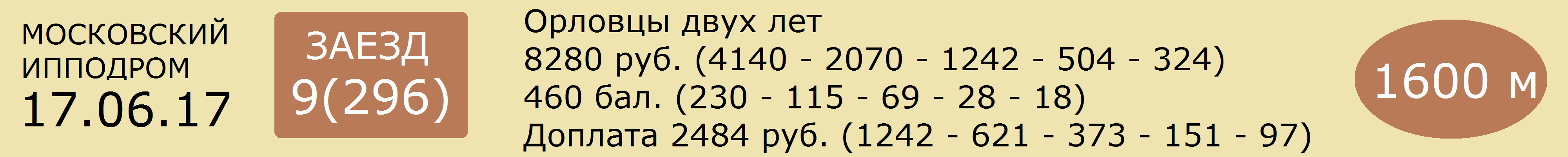 1  ПЛАМЕННЫЙ - сер.жер. (Ликвидатор - Повилика)      Н.Г.Максимовой (р.в АО "Конезавод "Новотомниково")      2.38,6      [365дн. 1: 0 0 0 0]     33 т/о  3к Н.Г.МАКСИМОВА  [365дн. 22: 0 1 4]03.06.17  278  2.38,6(9)           Н.Г.Максимова           Предмет 2.30,8 - Лаверна - Кумушка21.05.17  241  2.49,6(5)кв.      В.В.Юшин______________________________________________________________________________________2  ПИАР - сер.жер. (Раунд - Плитка)      В.Я.Панченко (р.в Пермском кз)      2.39,9      [365дн. 0: 0 0 0 0]     13 т/о  Мн С.К.КСЕНОФОНТОВ  [365дн. 39: 6 5 3]27.05.17  254  2.39,9(4)кв.      С.К.Ксенофонтов______________________________________________________________________________________3  ПРИЗ - сер.жер. (Заветный - Пика)      ОАО "Хреновской конный завод"      2.38,7      [365дн. 2: 0 0 0 0]     12 т/о  Мн С.А.МАТВЕЕВ  [365дн. 82: 11 11 12]27.05.17  262  2.38,7(10)          В.С.Матвеев               Золотой Луч 2.25,0 - Кобрин - Корюшка13.05.17  222  2.40,0(5)           В.С.Матвеев               Жнива 2.25,1 - Париж - Лаверна23.04.17  173  2.41,0(6)кв.      В.С.Матвеев______________________________________________________________________________________4  ПОКОРНАЯ - сер.коб. (Куплет - Панорама)      ООО "Кушумский конный завод"      2.39,9      [365дн. 0: 0 0 0 0]     3 т/о   Мн О.Б.ИСАЕВА  [365дн. 93: 32 21 6]27.05.17  254  2.39,9(3)кв.      И.И.Исаев______________________________________________________________________________________5  ГАЛЬВАНИКА - сер.коб. (Логотип - Гофра)      А.А.Казакова(в аренде у ООО "ИНТЕРВАЛ")      2.39,9      [365дн. 1: 0 0 0 0]     14 т/о  Мн Я.С.ЛОГВИН  [365дн. 121: 16 22 11]07.05.17  213  2.48,1(6)           Я.С.Логвин                 Корюшка 2.26,8 - Кронштадка - Кукушка23.04.17  173  2.39,9(5)кв.      Я.С.Логвин_____________________________________________________________________________________6  ПЕНЗА ЧН - гн.коб. (Ногинск - Пальма)      ООО "Конный завод Чесменский" (в аренде у И.Д.Михайловича)      2.39,4      [365дн. 1: 0 0 0 0]     7 т/о   1к И.Д.МИХАЙЛОВИЧ  [365дн. 117: 0 12 18]03.06.17  278  2.39,4(10)          С.В.Барабаш               Предмет 2.30,8 - Лаверна - Кумушка13.05.17  220  2.43,7(2)кв.      И.Д.Михайлович______________________________________________________________________________________7  ФАНТОМАС М - вор.жер. (Пульс - Фабрикантша)      ИП Т.Г.Хитрова (р.у А.Ш.Гарифулина и А.Ш.Фурманова)      2.51,0      [365дн. 1: 0 0 0 0]     34 т/о  1к А.Ю.КИСЕЛЕВА  [365дн. 49: 1 2 5]07.05.17  213  2.52,3(7)           Л.В.Киселев               Корюшка 2.26,8 - Кронштадка - Кукушка09.04.17  147  2.51,0(6)кв.      Л.В.Киселев______________________________________________________________________________________8  ЛЕОНИЛА - сер.коб. (Логотип - Летняя Жара)      А.А.Казакова(в аренде у ООО "ИНТЕРВАЛ")      2.50,6      [365дн. 0: 0 0 0 0]     14 т/о  3к М.В.СТАРИКОВА  [365дн. 13: 0 1 0]03.06.17  271  2.50,6(6)кв.      Я.С.Логвин21.05.17  241  снята______________________________________________________________________________________9  КАПИТАНША - кр.-сер.коб. (Шток - Казенка)      ООО "ЛАГ-Сервис+"      2.45,7      [365дн. 1: 0 0 0 0]     34 т/о  Мн И.Л.КИСЕЛЕВ  [365дн. 31: 0 1 2]13.05.17  222  3.06,0(9)л.сб.  И.Л.Киселев               Жнива 2.25,1 - Париж - Лаверна23.04.17  173  2.45,7(8)кв.      И.Л.Киселев______________________________________________________________________________________10  КУПРИН РТ - сер.жер. (Пеон - Куплетистка)      В.Я.Панченко(в аренде у ООО "Поворот В.П.") (р.в ООО "Роща")      2.35,7      [365дн. 0: 0 0 0 0]     13 т/о  1к Ю.Н.ЛАРИН  [365дн. 62: 11 6 8]27.05.17  254  2.35,7(2)кв.      Ю.Н.Ларин_____________________________________________________________________________________11  КОРСИКА - гн.коб. (Олешек - Коррида)      АО "Конезавод "Новотомниково" (р.в ПКЗ "Завиваловский")      2.37,5      [365дн. 1: 0 0 0 0]     18 т/о  Мн Е.В.ЧЕФРАНОВА  [365дн. 70: 9 13 13]27.05.17  262  2.49,4(11)          Е.В.Чефранова           Золотой Луч 2.25,0 - Кобрин - Корюшка13.05.17  221  2.37,5(2)кв.       Е.В.Чефранова______________________________________________________________________________________Прогноз сайта ОБегахФавориты: 10 - 3, 11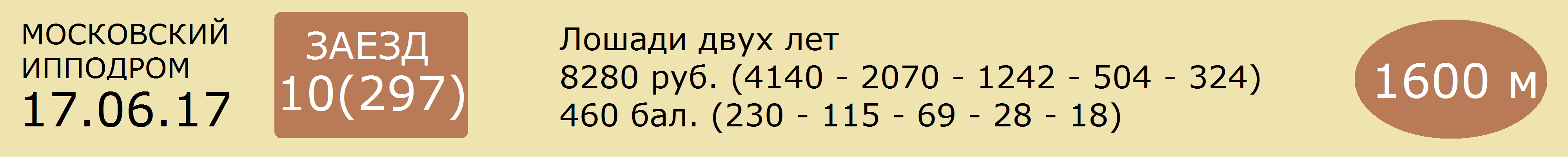 1  АМАДЕЙ ЛОК - гн.жер.рус. (Маскл Мемори - Аурель)      ИП Глава КФХ "Барсук Т.Л." (р.в ЗАО "Конный завод Локотской"      2.36,2      [365дн. 1: 0 0 0 0]     9 т/о   2к Р.П.КИСЕЛЕВ  [365дн. 69: 6 16 9]03.06.17  275  2.37,3(5)           Р.П.Киселев               Аляска Оао 2.26,0 - Фреска - Форвард Лок21.05.17  241  2.36,2(2)кв.      Р.П.Киселев07.05.17  202  2.38,8(2)кв.      Р.П.Киселев______________________________________________________________________________________2  ГРАФ КАЛИОСТРО РМ - вор.жер.рус. (Пайн Чип - Крушина)      В.П.Бухтоярова (р.в ОАО ПКЗ им.В.И.Чапаева)      2.45,9      [365дн. 0: 0 0 0 0]     26 т/о   Г.Н.СОБОЛЕВСКАЯ  [365дн. 1: 0 0 0]27.05.17  255  снят                                                          23.04.17  176  2.45,9(8)кв.      А.Н.Якубов______________________________________________________________________________________3  ШАБАТ СИН - гн.жер.рус. (Блю Читер - Шеренга СИН)      Э.И.Мордуховича и С.А.Исаевой (р.в ООО "Конный завод "СИН")      2.38,5      [365дн. 0: 0 0 0 0]     17 т/о  Мн Н.А.ПЛЕССЕР  [365дн. 30: 0 5 6]21.05.17  241  2.38,5(3)кв.      Н.А.Плессер______________________________________________________________________________________4  СИД - гн.жер.ам. (Драго Джет - Сильва)      Д.Ю.Ганина (р.в ООО "Ольховатский конный завод")      2.40,6      [365дн. 0: 0 0 0 0]     17 т/о  Ш.М.ШАРИПОВ27.05.17  252  2.40,6(2)кв.      Н.А.Плессер______________________________________________________________________________________5  АГЛАЯ - св.-гн.коб.рус. (Гобернадор - Аскания СИН)      А.А.Казакова(в аренде у ООО "ИНТЕРВАЛ")      2.33,5      [365дн. 0: 0 0 0 0]     14 т/о  Мн Я.С.ЛОГВИН  [365дн. 121: 16 22 11]14.05.17  232  2.33,5(3)кв.      Я.С.Логвин______________________________________________________________________________________6  ПАЛЛАДА СИН - гн.коб.ам. (Диаболикал - Помпея СИН)      С.И.Найденова(в аренде у М.В.Козлова)      2.35,3      [365дн. 2: 0 0 0 0]     6 т/о   2к А.Е.ОЛЬХОВСКИЙ  [365дн. 29: 2 2 7]27.05.17  259  2.35,3(6)           А.Е.Ольховский         Мун Лайт Рм 2.21,8 - Франчески Би - Чива07.05.17  206  2.38,7(7)           А.Е.Ольховский         Голд Фри Син 2.11,4 - Люкс Акс - Кисс Оф Рейн23.04.17  176  2.41,0(6)кв.      А.Е.Ольховский______________________________________________________________________________________7  ЧЕРНОГОРИЯ - гн.коб.рус. (Гобернадор - Червонная)      А.А.Казакова(в аренде у ООО "ИНТЕРВАЛ")      2.40,4      [365дн. 0: 0 0 0 0]     14 т/о  2к Е.Н.ЛОГВИНА  [365дн. 34: 5 3 1]03.06.17  273  2.40,4(7)кв.      Е.Н.Логвина21.05.17  241  снята______________________________________________________________________________________8  ФЕРРАРА ЛОК - вор.в сед.коб.фр. (Китко - Свит Империаль)      С.С.Маловой      2.31,8      [365дн. 1: 0 0 0 0]     34 т/о  1к А.Ю.КИСЕЛЕВА  [365дн. 49: 1 2 5]27.05.17  259  2.31,8(5)           А.Ю.Киселева             Мун Лайт Рм 2.21,8 - Франчески Би - Чива16.04.17  170  2.45,2(4)кв.      А.Ю.Киселева______________________________________________________________________________________9  ДАФИНА СИН - гн.коб.ам. (Фор Стронг Виндс - Даугава)      С.И.Найденова (в аренде у Е.В.Полюшкиной)      2.35,0      [365дн. 0: 0 0 0 0]     18 т/о  3к Е.В.ПОЛЮШКИНА  [365дн. 7: 0 0 1]27.05.17  252  2.38,9(1)кв.      Е.В.Полюшкина14.05.17  232  2.35,0(6)кв.      Ю.В.Чефранов______________________________________________________________________________________Прогноз сайта ОБегахФавориты: 5, 8 - 1